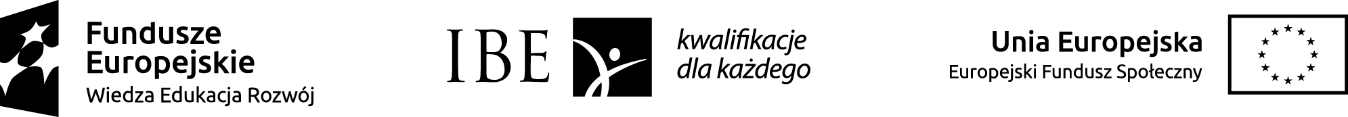 ZAŁĄCZNIK NR 5 do zamówienia NR  IBE/439/2022WYKAZ DOŚWIADCZENIA, O KTÓRYM MOWA W PKT 4 OGŁOSZENIA...................................................................... 		......................................................................(miejscowość, data)						(imię, nazwisko, podpis Wykonawcy, a w przypadku Podmiotu składającego ofertę - stanowisko, pieczątka firmowa, podpis osoby lub osób uprawnionych do reprezentowania Wykonawcy)LpImię i nazwisko członka zespołuOpis doświadczenia w tworzeniu narzędzi weryfikacji (testów, arkuszy obserwacji, scenariuszy, zadań itp.) służących ocenie efektów uczenia się zawartychKwalifikacja rynkowa, do której zostało opracowane narzędzie123…LpImię i nazwisko członka zespołuOpis doświadczenia  w prowadzeniu badań i analiz w zakresie zapewniania jakości usług rozwojowych (np. szkoleniowych, edukacyjnych lub tym podobnych) - wskazać nazwę i obszar działaniaData realizacji12…